 Additional file 1: Figure S1. Representative flow cytometry plots and gating. 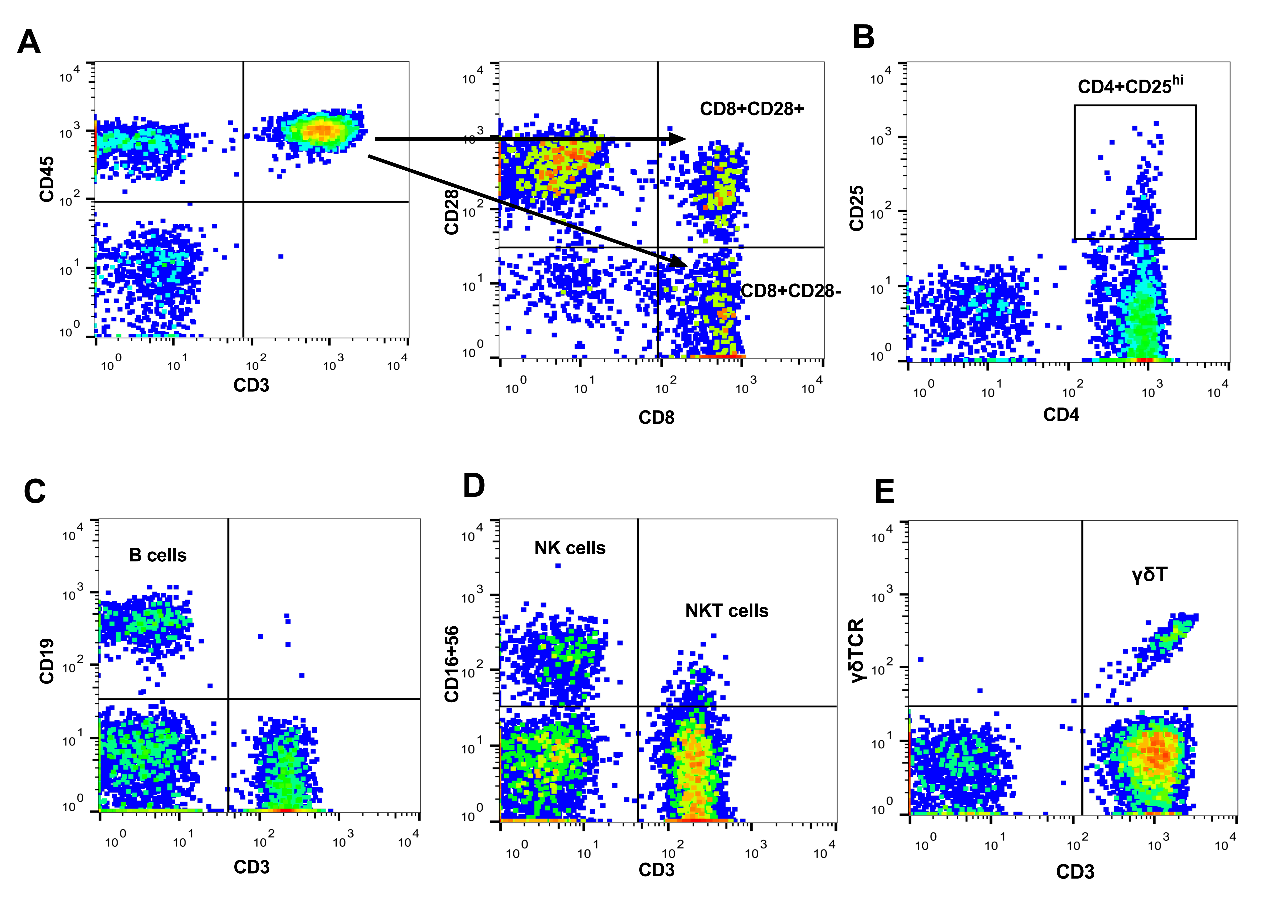 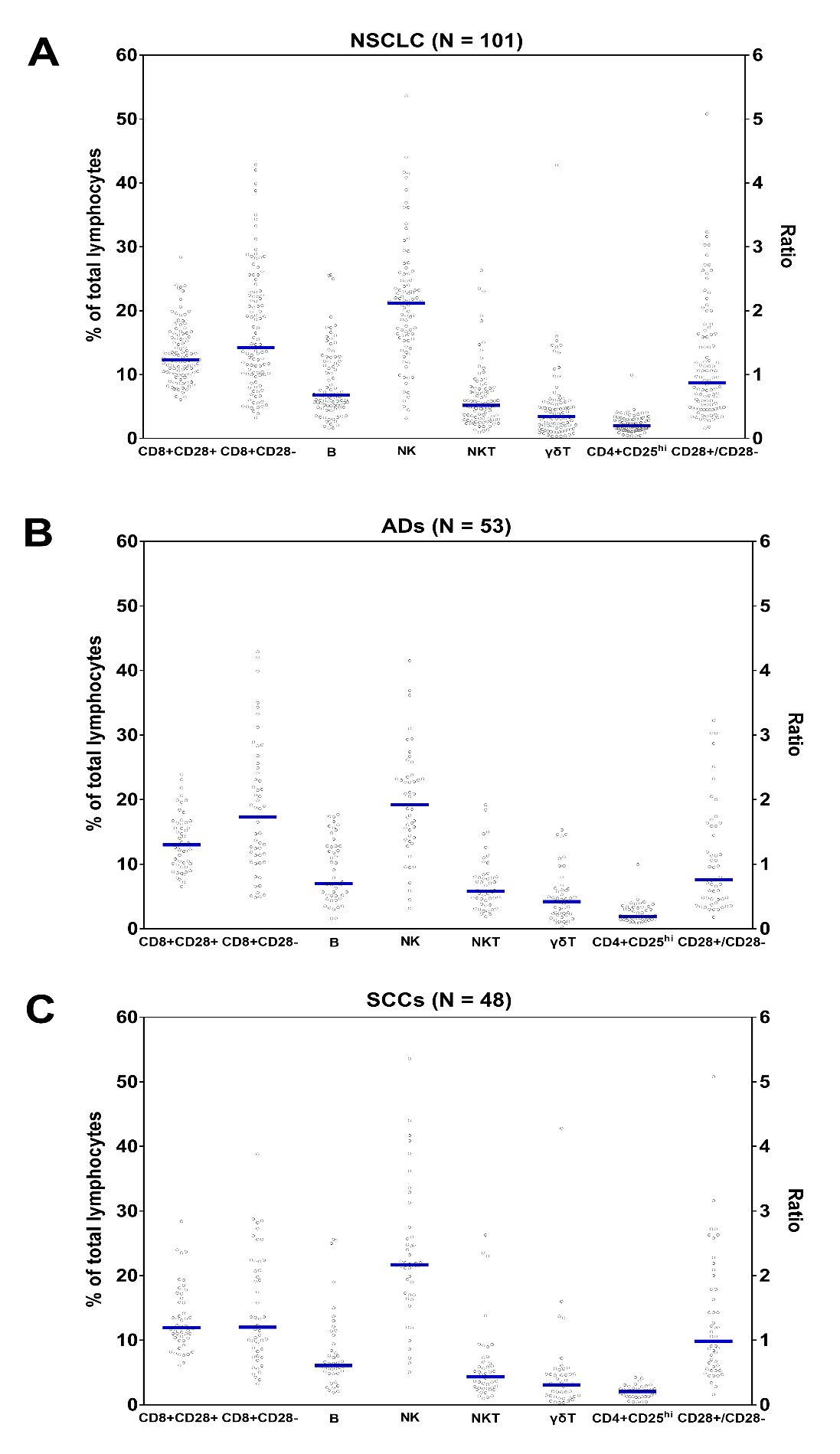 Additional file 1: Figure S2. The distribution and median values of lymphocytes subsets in (A) 101 NSCLC patients, (B) 53 ADs, and (C) 48 SCCs.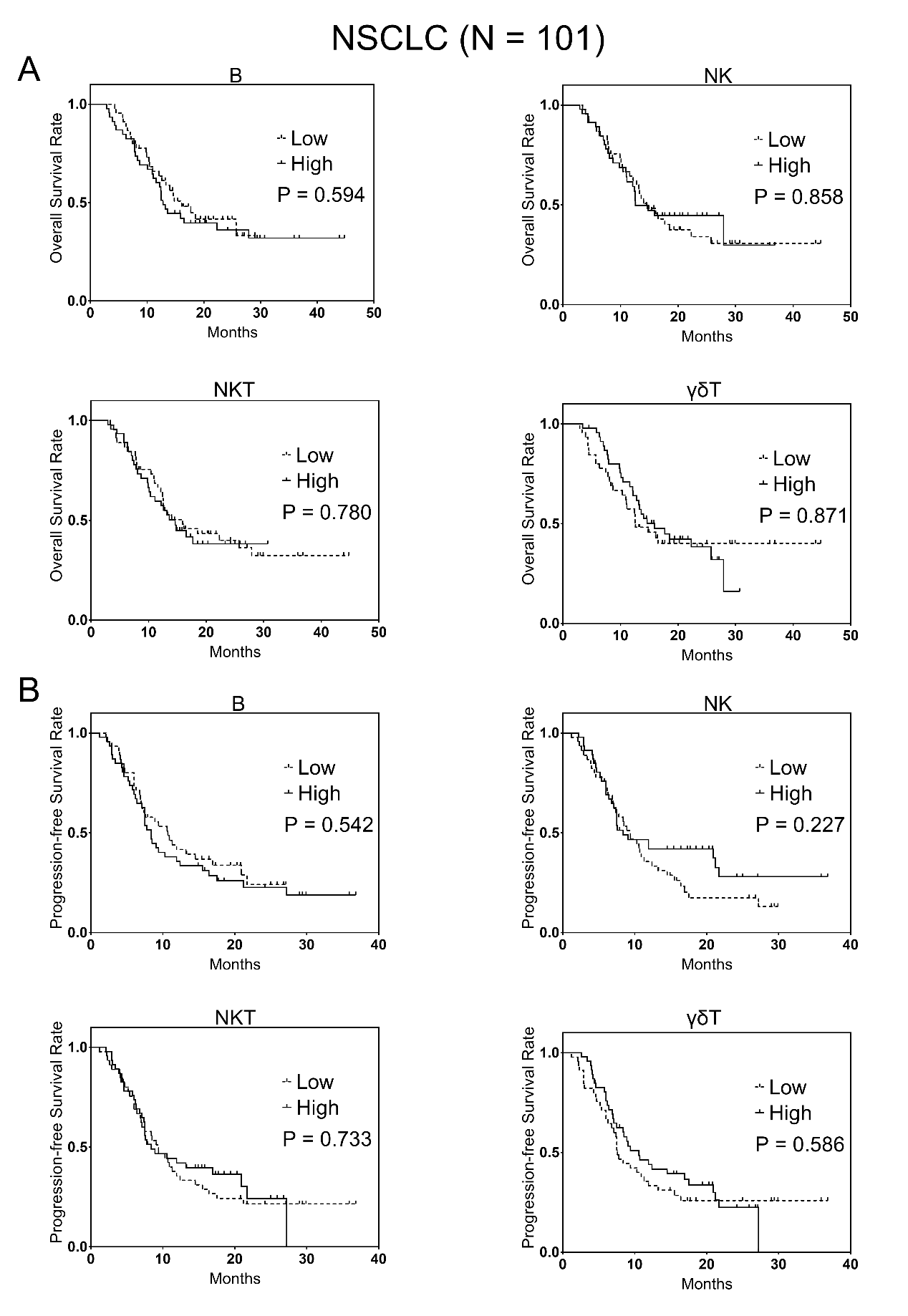 Additional file 1: Figure S3. Comparing (A) OS and (B) PFS between high and low levels of B cells, NK, γδT, and NKT in 101 patients with advanced NSCLC. 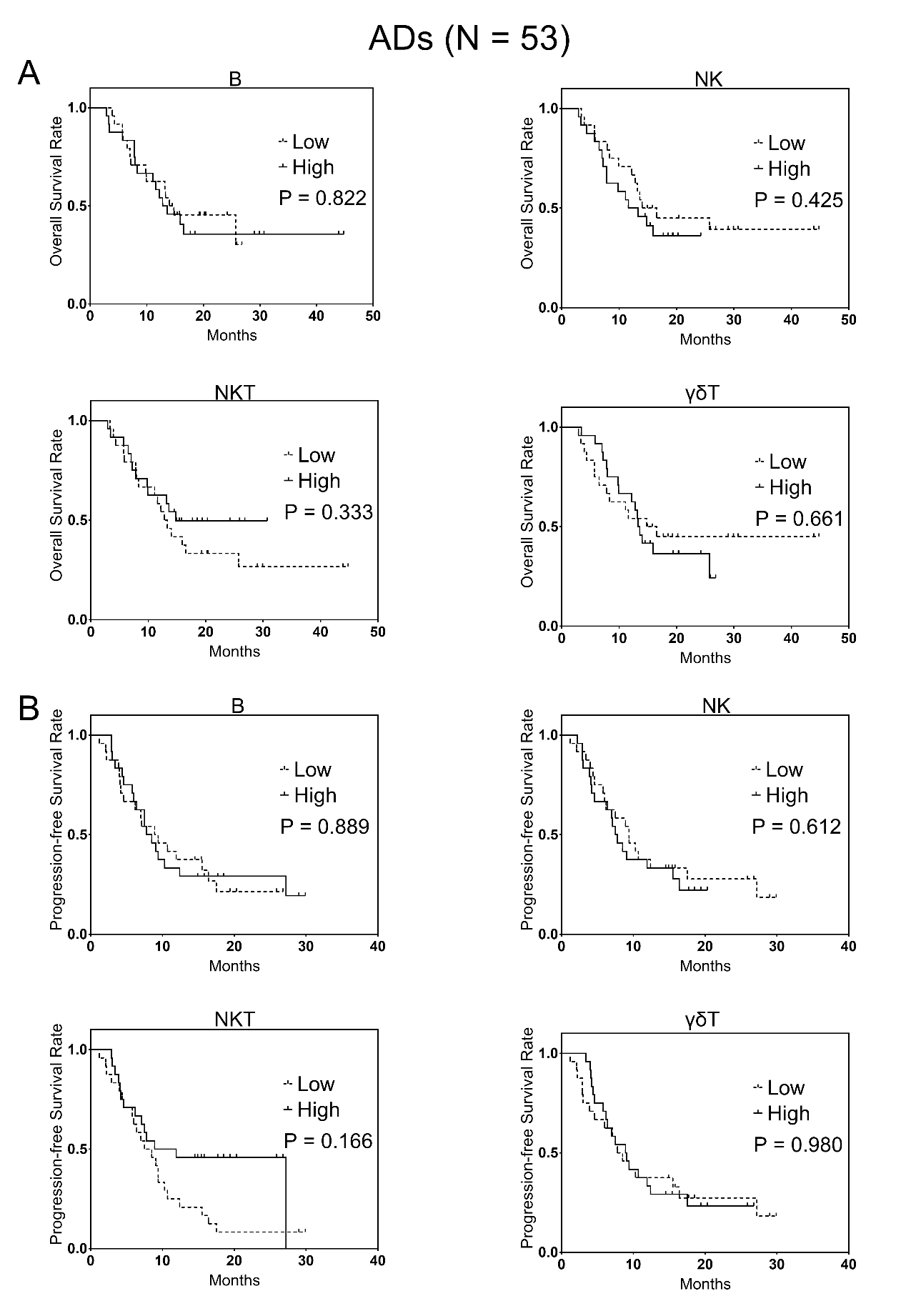 Additional file 1: Figure S4. Comparing (A) OS and (B) PFS between high and low levels of B cells, NK, γδT, and NKT in 53 ADs.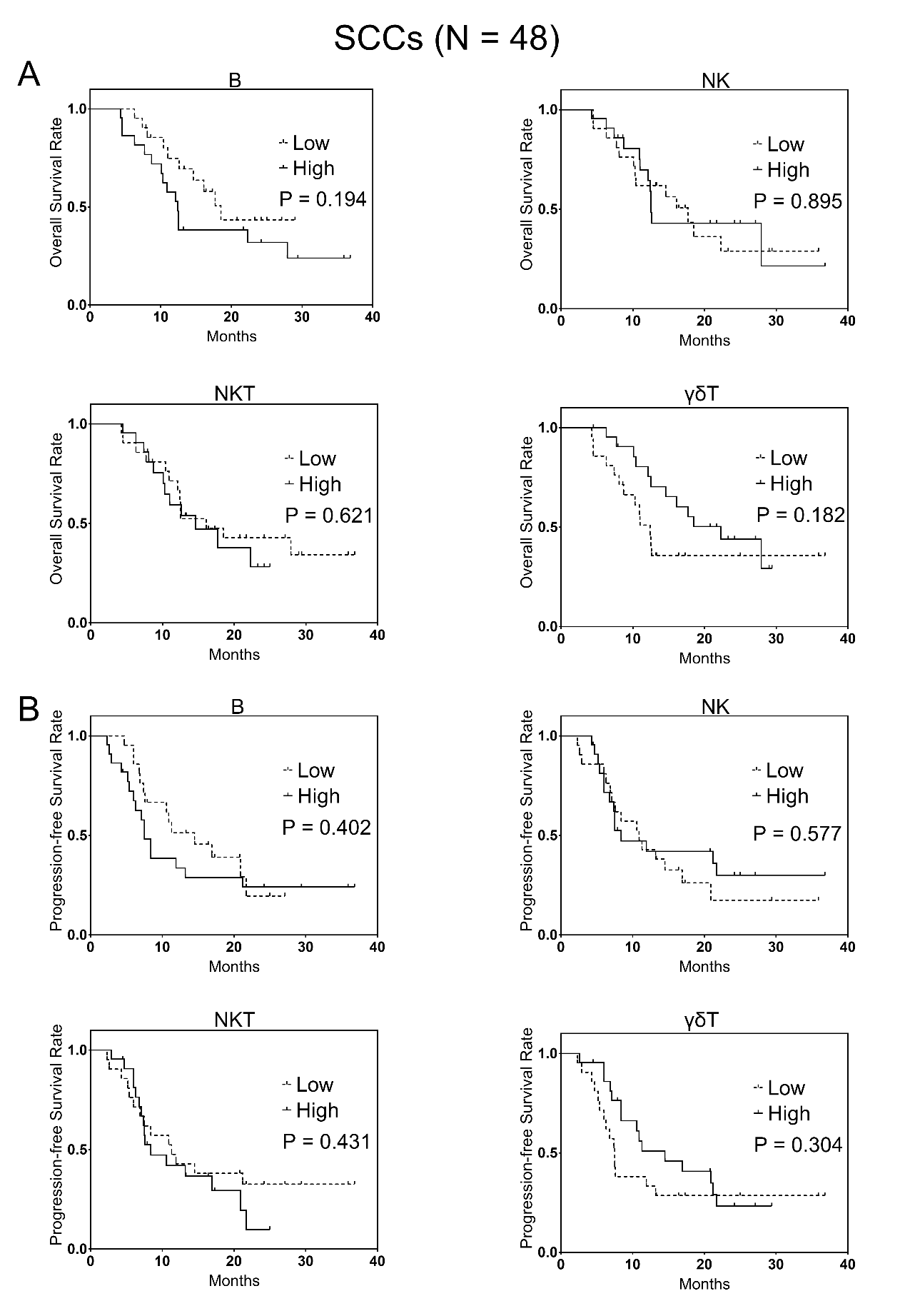 Additional file 1: Figure S5. Comparing (A) OS and (B) PFS between high and low levels of B cells, NK, γδT, and NKT in 48 SCCs.